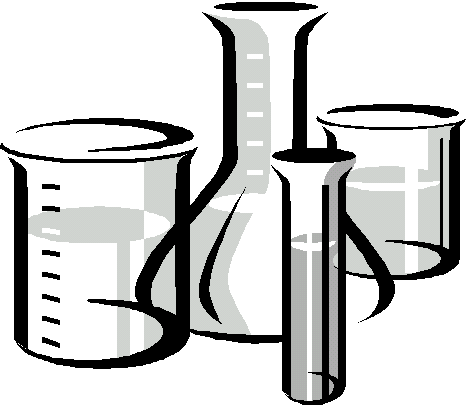 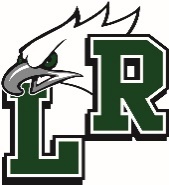 GRADING POLICYI look forward to a great year! ~ Coach Faulkner